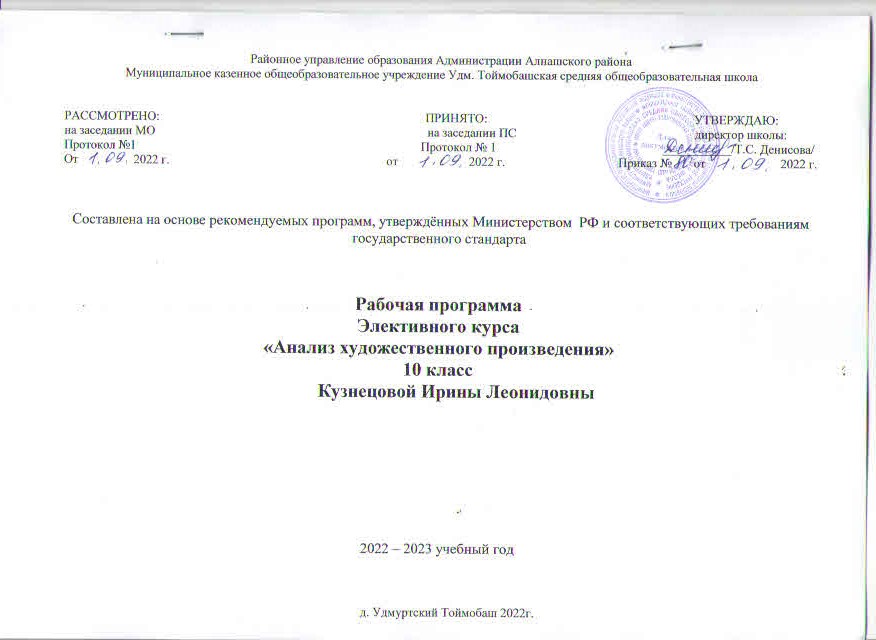                                  Пояснительная записка                   Нормативные документы и методические рекомендации, на основе которых составлена рабочая программа:- Приказ Министерства образования и науки Российской Федерации от 5 марта 2004 года N 1089 «Об утверждении федерального компонента государственных образовательных стандартов начального общего, основного общего и среднего (полного) общего образования»(с изменениями от 31 января 2012 года N 69);- Приказ Министерства просвещения РФ от 28.12.2018 № 345 «О федеральном перечне учебников, рекомендуемых к использованию при реализации имеющих государственную аккредитацию образовательных программ начального общего, основного общего, среднего общего образования»;- Положение «О рабочих программах учебных предметов, курсов (ФКГСОО)  Муниципального общеобразовательного казенного учреждения Удмурт-Тоймобашская средняя общеобразовательная школа»;-   Образовательная программа среднего общего образования МКОУ Удмурт-Тоймобашская  СОШ на 2022-2023 учебный год;- Приказ Министерства просвещения РФ «О внесении изменений в федеральный перечень учебников» от 08.05.2019 №233;-  Учебный план МКОУ Удмурт-Тоймобашская СОШ на 2022-2023 учебный год.     Программа разработана на основе программы элективных курсов по литературе для 10-11 классов автора-составителя Г.М. Вялковой (Волгоград: Учитель, 2011) и соответствует Федеральному компоненту государственного стандарта общего образования по литературе.  Программа рассчитана на 34 часа (1 час в неделю). Содержание рабочей программы направлено на освоение учащимися знаний, умений и навыков на профильном уровне, что соответствует образовательной программе МКОУ Удмурт-Тоймобашская СОШ. Форма организации образовательного процесса: классно-урочная система.Содержание курса обусловлено общей нацеленностью образовательного процесса на достижение целей обучения, что возможно на основе компетентностного подхода, который обеспечивает формирование  и развитие коммуникативной, языковой, лингвистической и культуроведческой компетенции.                   Личностные действия позволяют сделать обучение осмысленным, увязывая их с реальными жизненными  целями и ситуациями. Личностные действия направлены на осознание, исследование и принятие жизненных ценностей, позволяют сориентироваться  в нравственных нормах и правилах, выработать свою жизненную позицию в отношении мира.                                     Регулятивные действия обеспечивают возможность управления познавательной  и учебной деятельностью посредством постановки целей, планирования, контроля, коррекции своих действий, оценки успешности усвоения.                   Познавательные действия включают действия исследования, поиска, отбора и структурирования необходимой информации, моделирование изучаемого содержания.        Курс «Художественный анализ текста» направлен не только на образовательное, но и духовное, эстетическое развитие учащихся. Поэтому предполагается использование таких форм занятий, когда на уроках создается творческая атмосфера совместной деятельности учителя и учащихся, атмосфера духовного общения. Учитель отбирает для работы материал с учетом как его эстетической ценности, так и значимости  для раскрытия темы и идеи художественного произведения. Занятия по спецкурсу проводятся параллельно урокам литературы.       Программа курса «Художественный анализ произведения» предусматривает более глубокое овладение рядом специальных понятий, которые хотя и анализируются на уроках русского языка и литературы (по основной программе), но не рассматриваются в достаточно полном объеме и в определенной системе.       Программа знакомит со всеми видами анализа художественного текста: ритмико-интонационным, лингвостилистическим, лексико-семантическим, хронотопическим. Завершает курс всесторонний итоговый анализ текста, включающий в себя  приобретённые учащимися знания и умения.            Курс имеет как теоретическую, так и практическую направленность: в программе представлены понятия и категории теории художественной речи, научных методов филологического анализа художественного текста и методики его комментирования, а также самореализация школьников в деятельностной сфере на практических занятиях.                   Цели и задачи данной программы в области формирования системы знаний, умений:- ознакомить учащихся с величайшими памятниками культуры, литературы, расширить представление учащихся о жанрах литературы, показать своеобразие и самобытность произведений литературы;- способствовать духовному становлению личности;- формированию нравственных позиций, эстетического вкуса;- совершенному владению речью;- осмыслению литературы как особой формы культурной традиции.                    Задачи:- формирование эстетического вкуса как ориентира самостоятельной читательской деятельности;- формирование и развитие умений грамотного и свободного владения устной и письменной речью; - формирование эстетических и теоретико-литературных понятий как условие полноценного восприятия, анализа и оценки художественных произведений;- совершенствование навыков грамотной устной и письменной речи;- развитие потенциальных творческих способностей школьников. Раздел I «Планируемые результаты освоения учебного курса»        Курс направлен на образовательное развитие учащихся:- углубление знаний об основных литературных направлениях, родах, жанрах;- общие сведения по теории стихосложения;- умение владеть различными видами речевой деятельности,- создание творческих текстов различных жанров;- развитие представления об эстетической ценности языковых средств выразительности.                   Программа «Художественный анализ текста» направлена на выработку у учащихся следующих основных умений:-анализ художественного произведения в контексте сюжетно-композиционного единства;-умение видеть эстетическую функцию языковых средств и художественных деталей произведения;-умение определять жанрово-родовую природу произведения как воплощение историко-культурного развития искусства слова;-умение давать эстетическую оценку произведению и аргументировать ее: интерпретировать в контексте художественной культуры и традиции;-умение выполнять исследовательские работы по художественному анализу текста, умение выполнять письменные творческие работы различных жанров.                   Метапредметные:-способность их использования в познавательной и социальной практике, самостоятельность в планировании и осуществлении учебной деятельности и организации учебного сотрудничества с педагогами и сверстниками,-способность к построению индивидуальной образовательной траектории,-владение навыками учебно-исследовательской, проектной и социальной деятельности.    Предметные:-освоенные обучающимися в ходе изучения учебного предмета умения, специфические для данной предметной области,-виды деятельности по получению нового знания в рамках учебного предмета, его преобразованию и применению в учебных, учебно-проектных и социально-проектных ситуациях,-формирование научного типа мышления, владение научной терминологией, ключевыми понятиями, методами и приёмами. Раздел II «Содержание учебного курса»Анализ художественных текстов с актуализацией проблемы взаимосвязи формы и содержания.( 6 часов)Структура художественного текста. Форма и содержание. Тема и микротема текста. Сюжет и композиция художественного произведения.Авторская позиция и способы ее выражения.Интерпретация художественного произведения.(5 часов)Конфликт в поэтике произведения. Литературный герой (персонаж, характер, тип). Функции пейзажа в произведении. Портрет в художественном произведении. Детальный анализ текста. Роль символов в художественном произведении.Изобразительно-выразительные средства – «ключи» к пониманию текста.(8 часов)Фонетические средства выразительности (аллитерация, ассонанс). Лексические средства выразительности (тропы). Синтаксические средства выразительности. Стилистические средства выразительности. Общее понятие о системах стихосложения. Звуковые средства художественной изобразительности.Пути анализа художественного текста.(16 часов)Ритмико-интонационный анализ текста. Явление звукописи в художественной литературе. Фонетический анализ художественного текста.Анализ текста с точки зрения его стилистических особенностей. Хронотопическое чтение, трансформации героев и ситуаций, включение учебных задач в контекст жизненных проблем, построение сообщений с альтернативными смыслами, соотнесение смыслов ряда произведений писателя.                                  Раздел III «Тематическое планирование»Название разделаКоличество часов, отводимое на освоение разделаНазвание темыКоличество часов, отводимое на освоение  темыПримерные сроки освоения темы(с__ по __ )Формы текущего контроля успеваемости по теме, примерные сроки  контроляФормы текущего контроля успеваемости по теме, примерные сроки  контроляВведение. «Анализ художественного текста как способ изучения литературного произведения»6Анализ художественного текста как способ изучения литературного произведения.16.09Введение. «Анализ художественного текста как способ изучения литературного произведения»6Структура художественного текста. Форма и содержание113.09Введение. «Анализ художественного текста как способ изучения литературного произведения»6Тема и микротема текста.120.09Введение. «Анализ художественного текста как способ изучения литературного произведения»6Сюжет и композиция художественного произведения127.09Введение. «Анализ художественного текста как способ изучения литературного произведения»6Авторская позиция и способы ее выражения14.10Введение. «Анализ художественного текста как способ изучения литературного произведения»6Мастерская по подготовке восприятия художественного текста111.10Интерпретация художественного произведения5Конфликт в поэтике произведения118.10Интерпретация художественного произведения5Литературный герой (персонаж, характер, тип)125.10Интерпретация художественного произведения5Функции пейзажа в произведении11.11Интерпретация художественного произведения5Портрет в художественном произведении18.11Интерпретация художественного произведения5Художественная деталь. Символ115.11Изобразительно-выразительные средства – «ключи» к пониманию текста8Фонетические средства выразительности (аллитерация, ассонанс)123.11Изобразительно-выразительные средства – «ключи» к пониманию текста8Лексические средства выразительности (тропы)129.11Изобразительно-выразительные средства – «ключи» к пониманию текста8Синтаксические средства выразительности16.12Изобразительно-выразительные средства – «ключи» к пониманию текста8Стилистические средства выразительности113.12Изобразительно-выразительные средства – «ключи» к пониманию текста8Общее понятие о системах стихосложения120.12Изобразительно-выразительные средства – «ключи» к пониманию текста8Звуковые средства художественной изобразительности127.12Изобразительно-выразительные средства – «ключи» к пониманию текста8Рифма. Ритм  и интонация в прозе.110.01Изобразительно-выразительные средства – «ключи» к пониманию текста8Практическая работа «Художественный анализ лирического текста».117.01Пути анализа художественного текста16Ритмико-интонационный анализ текста124.01Пути анализа художественного текста16Явление звукописи в художественной литературе.131.01Пути анализа художественного текста16Фонетический анализ художественного текста.17.02Пути анализа художественного текста16Лексико-семантический анализ текста114.02Пути анализа художественного текста16Лексика с точки зрения её происхождения и сферы употребления128.02Пути анализа художественного текста16Стилистические фигуры.17.03Пути анализа художественного текста16Изобразительные возможности слов.114.03Пути анализа художественного текста16Лексико-семантический анализ художественного текста.121.03Пути анализа художественного текста16Лингвостилистический анализ текста128.03Пути анализа художественного текста16Изобразительные возможности словообразовательных средств.111.04Пути анализа художественного текста16Изобразительно-выразительные возможности морфологических форм.118.04Пути анализа художественного текста16Пространство и время в художественных произведениях.125.04Пути анализа художественного текста16Лингвостилистический анализ художественного текста.12.05Пути анализа художественного текста16Хронотопический анализ художественного текста.116.05Пути анализа художественного текста16Идейно-образный анализ художественного текста.123.05Пути анализа художественного текста16Комплексный анализ текста1Итого                                                                                                                                                   34Итого                                                                                                                                                   34Итого                                                                                                                                                   34Итого                                                                                                                                                   34Итого                                                                                                                                                   34Итого                                                                                                                                                   34Итого                                                                                                                                                   34